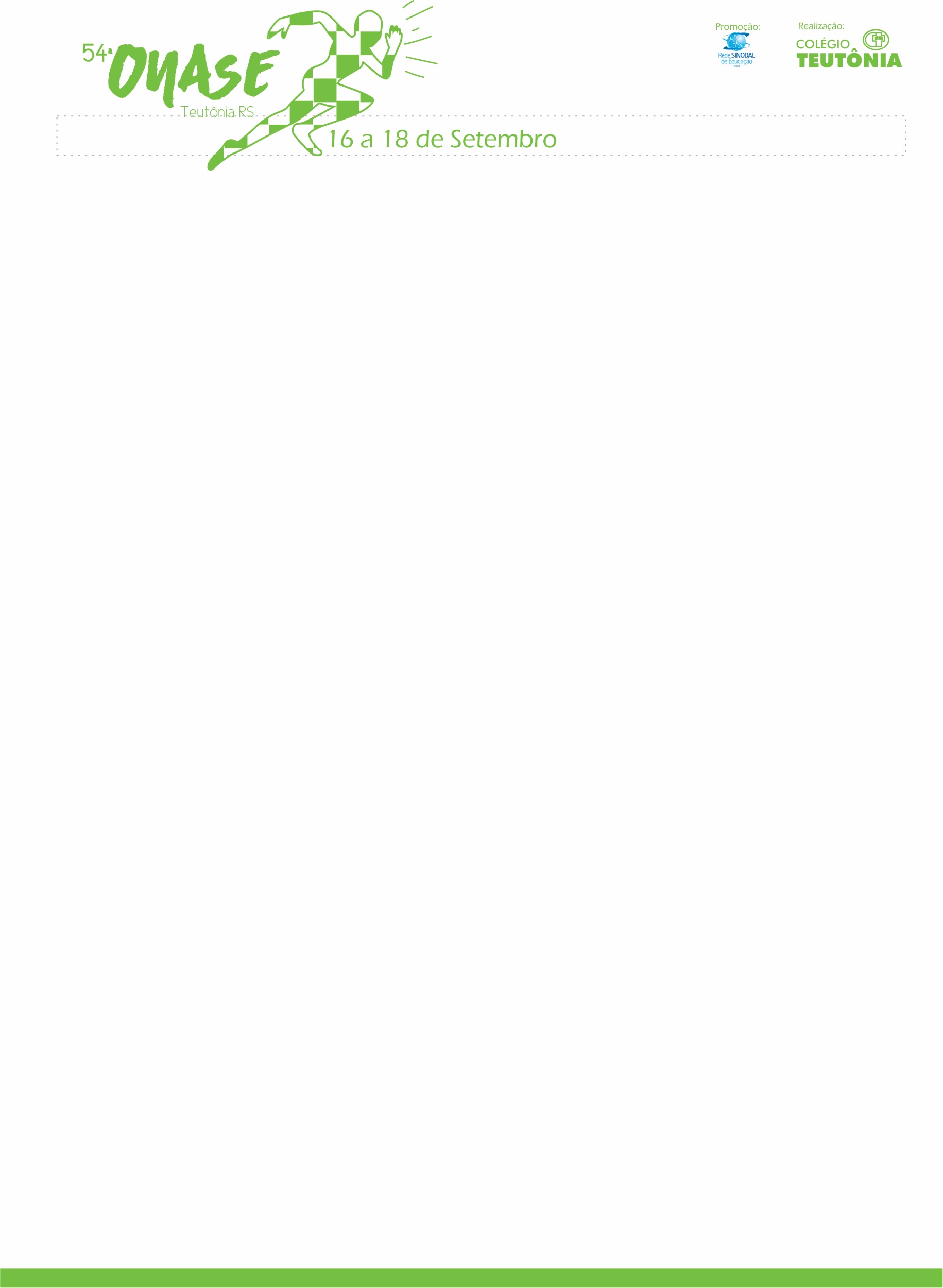 Instituição:Cidade:Modalidade:					Categoria:					Naipe:Comissão Técnica:Professor:					RG:Auxiliar: 					RG:Declaramos que os (as) alunos (as) acima citados estão devidamente matriculados na Instituição de Ensino acima mencionada, conforme estabelece o Regulamento da ONASE para o Atletismo e Xadrez no capítulo VI, Artigo 17.____________________________				_________________________________Diretor(a) 							          Secretário(a)_________________________________, ________ de_____________________ de 2018.FotoNome:FotoNome:FotoNascimento:FotoNascimento:FotoRG:FotoRG:FotoNº matrícula:FotoNº matrícula:FotoData matrícula:FotoData matrícula:FotoProvas:FotoProvas:FotoNome:FotoNome:FotoNascimento:FotoNascimento:FotoRG:FotoRG:FotoNº matrícula:FotoNº matrícula:FotoData matrícula:FotoData matrícula:FotoProvas:FotoProvas:FotoNome:FotoNome:FotoNascimento:FotoNascimento:FotoRG:FotoRG:FotoNº matrícula:FotoNº matrícula:FotoData matrícula:FotoData matrícula:FotoProvas:FotoProvas:FotoNome:FotoNome:FotoNascimento:FotoNascimento:FotoRG:FotoRG:FotoNº matrícula:FotoNº matrícula:FotoData matrícula:FotoData matrícula:FotoProvas:FotoProvas: